Załącznik 14 Deklaracja poufności dla obserwatora uczestniczącego w pracach KOP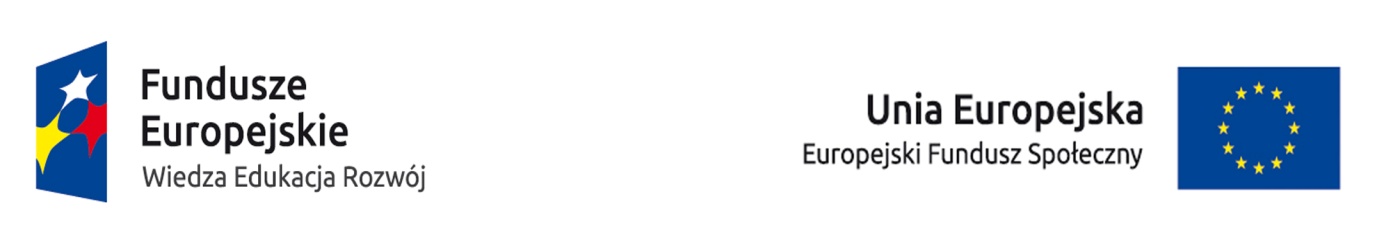 DEKLARACJA POUFNOŚCINiniejszym oświadczam, że zobowiązuję się do: bezterminowego zachowania w tajemnicy wszystkich informacji i dokumentów ujawnionych 
i wytworzonych w trakcie wyboru projektów w ramach prac Komisji Oceny Projektów powołanej w Działaniu/Poddziałaniu …… Programu Operacyjnego Wiedza Edukacja Rozwój, w szczególności informacji i dokumentów, które stanowią tajemnice wynikające z przepisów powszechnie obowiązującego prawa; niezatrzymywania kopii jakichkolwiek pisemnych lub elektronicznych informacji udostępnionych mi w trakcie prac Komisji Oceny Projektów powołanej w ramach Działania/Poddziałania …… Programu Operacyjnego Wiedza Edukacja Rozwój........................................................, dnia .............................. r.(miejscowość)............................................................(podpis)